Слова Учителя Маха Самбоди Дарма Санги (22 февраля 2015) 22 февраля 2015 г.   Ни одна власть ни в одном в мире не имеет права высказываться против Истинной Дармы. В своё время ответы на возражения будут даны Вселенной.Майтрия Мангалам http://maitriya.info/ru/news/181/slova-uchitelya-maha-sambodi-darma-sangi-22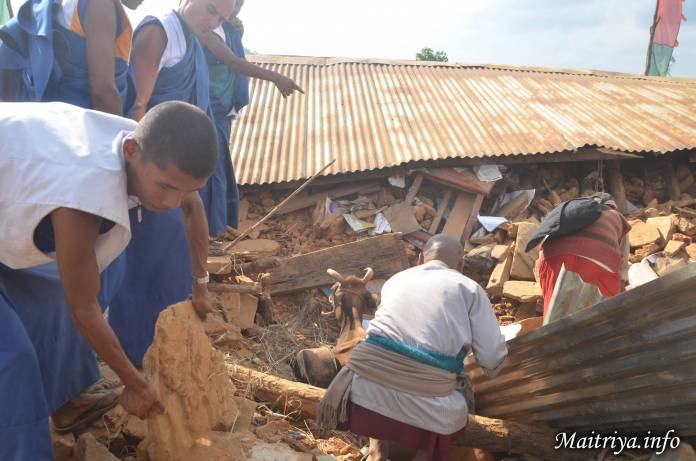 